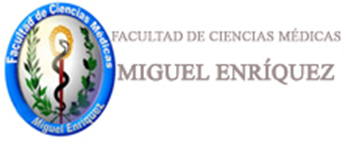 GUIA ORIENTADORATema II: Organización del aseguramiento médico en   el área de salud (Policlínico) para enfrentar situaciones especiales Objetivo:1.Argumentar la organización del aseguramiento médico para enfrentar situaciones especiales.Sumario:1.Misiones del sector de la salud en situaciones especiales (SE). 2.Tareas o actividades que constituyen la organización del aseguramiento médico en situaciones especiales.Los estudiantes deberán cumplir las siguientes actividades:1. Leer las presentes indicacionespara la clase2. Estudiar el contenido por laspresentaciones digitales propuestaGeneralidades del Aseguramiento Medico en SEAseguramiento Medico   de la ZD en SE3. Consultar la bibliografía recomendadaÁlvarez Sintes MGI. Vol. III.Base de cálculo aseguramiento medico TG y Desastre4. Esclarecer las dudas comunicándose a través del foro de aclaración de dudas de este tema con los profesores del curso.Bibliografía:1. Libro de Texto PPD Tomo I. cap.1 pag. 18-25